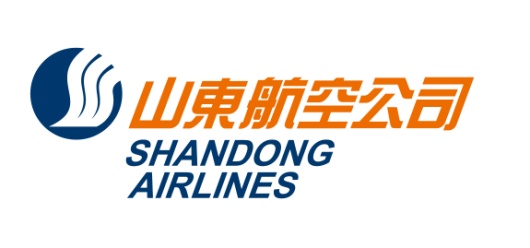 No.902,116 Sogong-ro, Jung-Gu, Seoul,Korea Zip: 04533Tel: 82-2-773-9231 Fax: 82-2-776-5051문서번호 : 24-F018수신 : 각 SC여객대리점 및 BSP여행사참조 : SC 발권 담당 및 관련 부서 제목 : 산동항공 인천출발 연대노선 특가운임(20240325-20240531)출발일: 2024.03.25-2024.05.31(출발일기준/KRW)**적용 조건**(1) OZ/ CA Code Share 항공편 적용 불가.  SC FLT로 예약/발권 진행.(2) 다른 클래스와 결합 사용 가능(3) 운임 및 기타 자세한 사용 조건은 변경 될 수 있으며 GDS 규정을 확인해 주시기 바랍니다.(4) GDS update 완료, 메뉴얼(DC)발권 불가2024. 03. 25山東航空公司首爾支店노선CLASSF/BF/B판매가판매가AP유효기간리턴
OPEN변경수수료환불수수료노선CLASSOW RT OWRTAP유효기간리턴
OPEN변경수수료환불수수료SEL-YNTSSOWKR6850004000090000SEL-YNTSS3MKR61200003M불가4000090000SEL-YNTLLOWKR6700003000060000SEL-YNTLL3MKR6900003M불가3000060000SEL-YNTPPOWKR6250003000060000SEL-YNTPP3MKR6550003M불가3000060000